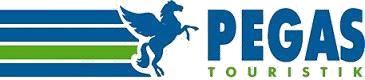 ІНФОРМАЦІЯ ПРО КРАЇНУ – ГРЕЦІЯОФІЦІЙНА НАЗВА КРАЇНИ: Грецька РеспублікаГЕОГРАФІЧНЕ ПОЛОЖЕННЯ. Греція (самоназва - Еллада) - держава на півдні Європи, на Балканському півострові. На півночі межуєАлбанією, колишньою Югославською Македонією та Болгарією, на північному сході - з Туреччиною. На сході омивається Егейським, на заході – Іонічним, на півдні – Середземним та Критським морями. Країна названа за етнонімом народу – греки. Загальна площа – 131 940 кв. км. Близько 20% території країни – острови, найвища точка – Пік Мітікас (Олімпійські гори) – 2917 м. Визнана колиска західної цивілізації, місце появи перших відомих історія демократичних держав.Крит. Столиця – Іракліон, площа острова – 8336 км2, протяжність берегової лінії – 1046 км, довжина – 260 км, ширина – 60 км, населення – понад 550 тис осіб. Крит - найбільший грецький острів і п'ятий за величиною середземноморському регіоні.Родос. Столиця – м. Родос, площа острова – 1400 км2, протяжність берегової лінії – 220 км, довжина – 78 км, ширина – 38 км, населення – близько 92 000 чоловік.ДЕРЖАВНИЙ УСТРІЙ. З 1974 року Греція – парламентська республіка. Глава держави – президент. Країна поділена на 52 області, що складаються з 254 районів.СТОЛИЦЯ: м. АфіниНАСЕЛЕННЯ. Чисельність – близько 10,6 млн. Чоловік. Етнічний склад - 98% греки.ЧАС. Греція розташована в тому ж часовому поясі, що й Україна. Взимку різниця у часі – 1 год. Влітку різниці у часі немає.МОВА. У Греції мовою спілкування є новогрецька. Для спілкування з іноземними туристами найбільш поширені англійська та німецька мови.ГРОШОВА ОДИНИЦЯ. З 2002 року грошова одиниця Греції – євро. Оплату послуг готелів, ресторанів та торгових центрів можна здійснювати кредитною (валютною) карткою основних платіжних систем.НАВКОЛИШНЕ СЕРЕДОВИЩЕ І САНІТАРНО-ЕПІДЕМІОЛОГІЧНИЙ СТАН. Навколишнє природне середовище на курортах Греції сприятливе для життєдіяльності та відпочинку людей. Санітарно-епідеміологічна обстановка задовільнаКЛІМАТ. Клімат Греції можна розділити на три типи: середземноморський, альпійський і помірний, кожен з яких впливає на певнутериторію. Гірський хребет Пінд сильно впливає на клімат материкової частини країни: регіони, розташовані на захід від схилів Пінда (Епір), отримують більшу кількість опадів, ніж регіони, розташовані на східній стороні хребта (Фессалія). Середземноморський тип клімату характеризується м'якою вологою зимою та спекотним сухим літом. У цьому типі клімату розташовані Кіклади, Додеканес, Крит, східна частина Пелопоннесу та частина Центральної Греції. Температури тут не часто досягають рекордних значень, а взимку навіть на Кікладах і островах Додеканес іноді може випадати сніг протягом зимових місяців. Альпійський тип клімату найбільш характерний для гірських районів країни: Епір, Центральна Греція, Західна Македонія, частина Фессалії, а також номи Ахея, Аркадія та Лаконія.Східну Македонію та Фракію можна віднести до регіонів з помірним типом клімату, з відносно холодною та вологою зимою та спекотним, сухим літом.Афіни розташовані в перехідній зоні, де з'єднуються два типи клімату: середземноморський та помірний. У північній частині Афін переважає помірний клімат, тоді як у центральних та південних районах спостерігаються риси середземноморського клімату.РЕЛІГІЯ. 90% місцевого населення – православні християни.ТРАНСПОРТ. Подорожувати Грецією зручно на автобусах, так як це одна з найбільш розвинених транспортних систем у країні, автобуси ходять навіть у найвіддаленіші села. Державна транспортна компанія в Греції одна – КТЕЛ, проте регіональні відділення компанії є незалежними юридичними особами та самостійно регулюють автобусні перевезення у своєму регіоні.місті Іракліон знаходяться 3 автобусні станції: дві з них неподалік морського порту, для подорожі на східний та західний Кріт, і одна біля Ханьопорта, для подорожі на південний Кріт.Аренда машини. Автомобіль можна орендувати особам не молодше 23 років, за наявності міжнародних прав водія та стажу не менше 1 року. На дорогах діють загальноєвропейські правила.Взявши машину напрокат, будьте гранично уважні, особливо на поворотах, також зважте, що штрафи досить великі, тому намагайтеся не порушувати правила дорожнього руху. Більшість доріг мають добре асфальтоване покриття.межах населених пунктів Греції максимальна дозволена швидкість становить 50 км/год, поза межами міста діє обмеження до 90 км/год, на шосе - трохи більше 120 км/год.КУХНЯ. Грецька кухня надзвичайно різноманітна. Популярні страви з баранини та телятини, приготовані на рожні та на вугіллі. Для грецької кухні характерне широке використання лимонів, оливкової олії, прянощів, овочів та риби.МАГАЗИНИ І КУПІВЛІ. Поряд із супермаркетами західноєвропейського типу в Греції є безліч дрібних магазинчиків та крамниць, де продаються товари місцевого виробництва. Вони значно дешевші за імпортні, а з продавцем можна поторгуватися. Магазини в Греції зазвичай відкриті по понеділках, середах та суботах з 9.00 до 14.00, у вівторки, четверга та п'ятниці з 9.00 до 14.00 та з 17.30 до 20.30. Великі супермаркети працюють без перерви на обід. У туристичних районах магазини працюють майже цілодобово.Аптеки. Аптеки можна знайти за спеціальним значком - зелений хрест на білому тлі. Годинник роботи аптек такий же, як і у магазинів.По суботах та неділях працюють чергові аптеки, розклад роботи яких можна знайти на вітрині будь-якої аптеки.Сувеніри. Греція знаменита своєю оливковою олією, коньяком і винами , а також своїми керамічними та фарфоровими виробами, різноманітність розписних тарілок та ваз вражає уяву. Популярністю також користується місцева косметика – мила, шампуні, креми, які виготовляються на основі оливкової олії. Можна привезти розшиті та оброблені тканини, вишивку, оброблені напів- і дорогоцінне каміння. Крит відомий своїми цілющими травами. Великий вибір трав є на центральних ринках великих міст (Іракліон, Ханья, Ретімно).Музеї. Греція - країна з багатою історичною та культурною спадщиною, яка формувалася протягом багатьох століть, починаючи з мінойської цивілізації. У Греції багато музеїв, галерей та храмових комплексів, серед яких: Національний Археологічний музей в Афінах– найбільший музей Греції, постійна експозиція якого становить понад 20 тисяч експонатів різних епох; Музей популярних грецьких музичних інструментів та музей кікландської культури, що також знаходяться в Афінах. У Іракліоні на острові Кріт розташовані 3 музеї: археологічний (на площі Свободи), історичний (на набережній), візантійський (в церкві Св. Катерини).ЧАЙОВІ. Незважаючи на те, що кожен поданий Вам рахунок включає ПДВ та оплату сервісу (10%), чайові залишаються правилом гарного тону та подякою. Сума чайових складає – 1 євро.ТЕЛЕФОН. Міжнародні дзвінки можна робити з телефонів-автоматів (магнітні картки продаються у кіосках та лавках). Телефонувати можна також з готелю або свого номера, проте вартість буде більшою, ніж якщо телефонувати з телефонів-автоматів. Телефонний код Греції – 30, Іракліона – 2810, Родоса – 22410.ПРАВИЛА ОСОБИСТОЇ ГІГІЄНИ, ПОВЕДІНКИ І БЕЗПЕКИ.Не порушуйте правила безпеки, встановлені авіакомпаніями, транспортними організаціями, готелями, місцевими органами влади.Паспорт (або ксерокопію паспорта), візитну картку готелю носите із собою.У разі виникнення транспортних аварій, конфліктів з поліцією, іншими органами місцевої влади необхідно повідомити представника приймаючої сторони або співробітників Посольства/консульства України.У період туристичної поїздки Ви не маєте права на комерційну діяльність чи іншу оплачувану роботу.Не залишайте дітей одних без Вашого нагляду на пляжі, біля басейну, на водних гірках та при користуванні атракціонами.Дотримуйтесь правил безпечної поведінки на воді. Купаючись, не залишайте зон безпечного плавання.Намагайтеся не плавати там, де є морські їжаки. Майте на увазі, що медузи зазвичай не становлять особливої небезпеки, але можутьвикликати неприємні опіки.Мийте руки перед їдою.Не пийте сиру воду, особливо з відкритих водойм. Для пиття рекомендується використовувати мінеральну воду, яку можна придбати у магазинах та барах готелю.З метою відлякування комарів та мошок застосовуйте репелентиБудьте обережні із сонцем! Воно особливо небезпечне з одинадцятої години ранку до третьої години дня. Якщо Ваша шкіра відрізняється особливою чутливістю, радимо Вам заздалегідь запастись захисними засобами. Не забудьте і про сонцезахисні окуляри.Візьміть у подорож індивідуальну аптечку з необхідним набором ліків. Сформуйте аптечку першої допомоги, яка допоможе Вам при легких нездужаннях, заощадить час на пошуки лікарських засобів та позбавить проблем спілкування іноземною мовою. Крім того, багато ліків мають за кордоном інші назви.Замовляючи страви в ресторані, пам'ятайте, що незнайомі Вам страви можуть бути жирними та гострими, тоді як у будь-якому ресторані Ви можете завжди замовити страви європейської кухні, які, напевно, не зіпсують Вашого самопочуття. З одягу ми радимо Вам віддати перевагу бавовні або змішані тканини на бавовняній основі.Не рекомендується носити з собою велику готівку. Крадіжки грошей та речей у туристів трапляються досить часто, як і махінації із фальшивою валютою. Не слід виймати з гаманця на очах у всіх великі суми грошей. Незважаючи на те, що в країні закони надзвичайно суворі до грабіжників, щоб уникнути небезпеки на вулицях, рекомендуємо стежити за своїми сумочками та гаманцями, особливо у великих містах та туристичних центрах. До місць підвищеної небезпеки відносяться вокзали, автозаправні станції, ринки. Будьте обережні і не залишайте речі без нагляду, особливо в громадському транспорті та при трансфері. Залишаючи автобус на зупинках, у тому числі під час екскурсій, не залишайте в ньому ручну поклажу, особливо цінні речі та гроші. Відповідальність за збереження ручної поклажі лежить на пасажирі. Автомобілі радимо залишати на стоянках і в гаражах готелів, і не залишати цінні речі в машині на виду.Важливі документи, готівку та коштовності краще зберігати в сейфі готелю чи номери. Якщо в номері немає сейфа, його можна взяти в оренду за невелику плату в адміністрації готелю або здати на зберігання портьє в сейф на рецепції (бажано в конверті з Вашим підписом). У готелі можуть діяти обмеження щодо суми валюти та цінностей, які можуть зберігатись у сейфі готелю або номери. Майте на увазі, що готель не несе відповідальності за зникнення речей із Вашого номера.Не приносьте на пляж рушники або інвентар з номера без дозволу персоналу, у багатьох готелях забороняється виносити з номера рушники на пляж або басейн.Якщо в номері є міні бар, всі напої і закуски, взяті з нього, повинні бути оплачені.Категорично забороняється курити у ліжку.Перед початком подорожі зніміть фотокопію з Вашого паспорта та інших документів, що засвідчують Вашу особу (прав водія та ін.), і авіаквитків, і зберігайте їх окремо від оригіналів.РЕКЛАМАЦІЇ. Якщо Ви вважаєте, що будь-які послуги Вам надаються неналежним чином, ми рекомендуємо в першу чергу зв'язатися з гідом та/або офісом приймаючої сторони та/або агентством, де Ви придбали тур. У разі незадоволення претензії на місці Ви маєте право направити письмову претензію продавцю туру.Вдячні за будь-які відгуки про роботу нашої компанії E-mail: info@pegast.com.uaБАЖАЄМО ПРИЄМНОГО ВІДПОЧИНКУ!